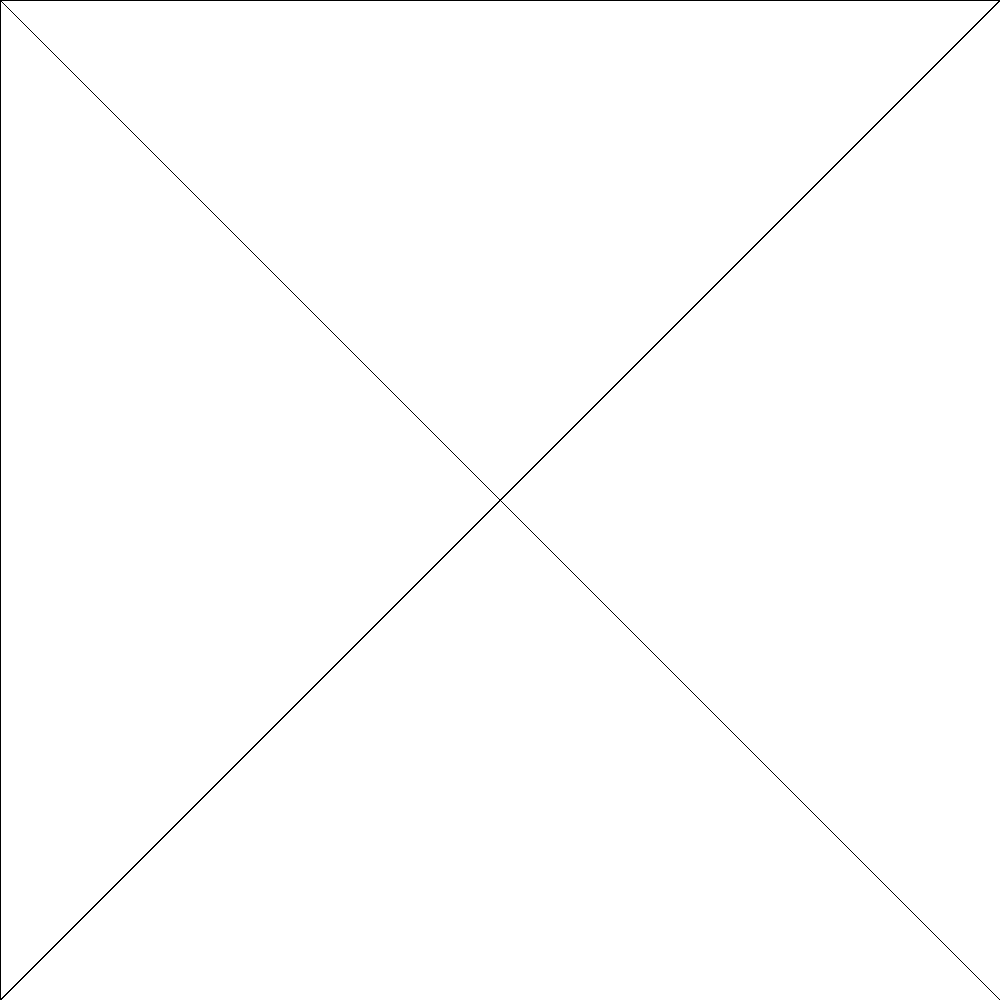 UNIVERSIDADE FEDERAL DA BAHIASUPERINTENDÊNCIA ACADÊMICASECRETARIA GERAL DOS CURSOS PROGRAMA DE DISCIPLINASDISCIPLINASDISCIPLINASDISCIPLINASCÓDIGONOME		IPSC07ESTÁGIO SUPERVISIONADO EM SERVIÇO SOCIAL IIICARGA HORÁRIACARGA HORÁRIACARGA HORÁRIACARGA HORÁRIAASSINATURA DO CHEFE DO DEPARTAMENTOANOTPETOTAL202351113164hEMENTAAnálise crítica do processo de operacionalização do projeto de ação profissional, com ênfase na avaliação e sistematização da experiência de estágio.OBJETIVOSAprofundar o conhecimento do espaço sócio ocupacional em que se realiza o trabalho profissional, por meio da operacionalização das atividades previstas no Projeto de Intervenção;Exercitar a capacidade de análise crítica das condições sociais objetivas em que se realiza o trabalho profissional;Desenvolver habilidades para a utilização do instrumental de trabalho profissional; Analisar e avaliar o desenvolvimento do projeto de intervenção, bem como sistematizar a experiência dos três estágios de forma crítica e reflexiva no Relatório Final.METODOLOGIAO Estágio Supervisionado III busca dar continuidade às atividades desenvolvidas no Estágio Supervisionado I e II oportunizando a operacionalização  do Projeto de Intervenção e análise trabalho do/a assistente social, considerando o espaço sócio ocupacional em que se realiza esta atividade. A Supervisão acadêmica ocorrerá com acompanhamento e orientação do estagiário e contato sistemático com o campo de estágio, aulas expositivas e dialogadas, seminários temáticos, dentre outros.AVALIAÇÃOA avaliação do Estágio Supervisionado III é processual e tem a participação do supervisor acadêmico e do  supervisor de campo e o/ estudante. Serão avaliados o desempenho, a participação nas atividades de campo e de classe, a capacidade de operacionalização, de sistematização e análise no desenvolvimento das atividades propostas, a conduta ética e respeitosa nos espaços ocupacionais e em sala de aula. A frequência e a pontualidade na entrega das atividades solicitadas também serão critérios observados na avaliação..   CONTEÚDO PROGRAMÁTICOUNIDADE I: Revisão dos projetos, reformulações e levantamento bibliográfico;UNIDADE II:  Execução do projeto;UNIDADE III:.Análise, avaliação dos resultados obtidos, dos limites e possibilidades, e elaboração do Relatório Final.BIBLIOGRAFIA BÁSICACFESS. Código de  Ética Profissional. Brasília, DF: 1993_______. Resolução 493/2006. Dispõe sobre as condições éticas e técnicas do exercício profissional do assistente social.Brasília, CFESS, 2006._______. Resolução 533. Dispõe sobre a fiscalização aos campos de estágio. Brasília, DF, 2008; ______. Resolução 569/2010. Dispõe sobre a VEDAÇÃO da realização de terapias associadas ao título e/ou ao exercício profissional do assistente social.Brasília, CFESS, 2010.CFESS/ABEPSS. Serviço Social: direitos sociais e competências profissionais. Brasília: CFESS/ABEPSS, 2009.CRESS-7a Região. Coletânea de Leis e Resoluções: assistente social, ética e direitos.   4a ed. Rio de janeiro, 2004;COUTOS, Berenice Rojas. Formulário do projeto de trabalho profissional. In: CFESS/ABEPSS. Serviço Social: direitos sociais e competências profissionais. Brasília: CFESS/ABEPSS, 2009IAMAMOTO, M. V. O serviço social na contemporaneidade: trabalho e formação profissional. São Paulo: Cortez, 1998.________. Os espaços sócio-ocupacionais do assistente social. In: CFESS/ABEPSS. Serviço Social: direitos sociais e competências profissionais. Brasília: CFESS/ABEPSS, 2009._______. O serviço social na contemporaneidade: trabalho e formação profissional. São Paulo: Cortez, 1998. pp- 57- 71. _______. O Serviço Social na cena contemporânea. In: CFESS/ABEPSS. Serviço Social: direitos sociais e competências profissionais. Brasília: CFESS/ABEPSS, 2009. LUBISCO, N. M. L.; VIEIRA, S. C.; SANTANA, I. V. Manual de estilo acadêmico: monografias, dissertações e teses. 4a ed. Salvador: EDUFBA, 2008MINAYO, Cecília de Souza. Pesquisa Social: teoria, método e criatividade. 4º ed. Petrópolis: Vozes, 1995.MUNANGA, Kabengele. Rediscutindo a mestiçagem no Brasil: identidade nacional versus identidade negra. Belo Horizonte, MG: Autêntica, 2006.NETTO, José Paulo. A Construção do Projeto Ético-Político do Serviço Social. In MOTA, Ana Elisabete et al.(Orgs). Serviço Social e Saúde: Formação e Trabalho Profissional – São Paulo: Cortez; Brasília –DF: OPAS, OMS, Ministério da Saúde, 2008.SAFFIOTI, Heleieth Iara Bongioviani. A mulher na sociedade de classes: mito e realidade. 2.ed. Petrópolis: Vozes, 1979.Bibliografia Complementar ABEPSS. Política Nacional de Estágio. Brasília, DF: 2009BRASIL. Lei  Nº 8.662, de 7 de junho de 1993. Brasília, 1993.BATISTONE, Mª Rosângela. Análise da inserção do Assistente Social nos espaços de ação profissional. Serviço Social: as respostas da categoria aos desafios conjunturais. IV Congresso Brasileiro de Assistentes Sociais. São Paulo: Cortez, 1991.ABNT- ASSOCIAÇÃO BRASILEIRA DE NORMAS TÉCNICAS. Informação e documentação- referências – elaboração. NBR 6023. Rio de Janeiro: agosto de 2000. Disponível em www.abnt.org.br _______________. Informação e documentação: apresentação de citações em documentações. NBR 10520. Rio de Janeiro: julho de 2001. Disponível em www.abnt.org.br BARDIN, L. Análise de conteúdo. (trad. Luís Reto e Augusto Pinheiro) Lisboa, 1988.BARROCO, M. L. Ética e Serviço Social: fundamentos ontológicos. 2a ed. São Paulo: Cortez, 2003 BURIOLLA, Marta A. Feiten. Supervisão em Serviço Social: o supervisor, sua relação e seus papéis. 2ºed. São Paulo: Cortez, 1996.BURIOLLA, Marta A. F. O Estágio Supervisionado. 5a ed. São Paulo: Cortez, 2008 GIL, A. C. Métodos e técnicas de pesquisa social. São Paulo: Atlas, 1991.LAVILLE, C. e JEAN, D. A construção do saber: manual de metodologia da pesquisa em ciências humanas. (trad. Heloísa Monteiro e Francisco Settineri) Porto Alegre: Editora Artes Médicas Sul Ltda.:Belo Horizonte: Editora UFMG, 1999.LEWGOY, Alzira M. B. Supervisão de Estágio em Serviço Social. São Paulo: Cortez, 2009.MEC-SESU. CONESS/ Comissão de especialistas de Ensino em Serviço Social. In: ABEPSS. Diretrizes Curricularespara o Curso de Serviço Social. Acesso em 05/08/10.  http://www.cfess.org.br/arquivos/legislacao_diretrizes.pdfMOTA, Ana Elisabete et al.(Orgs). Serviço Social e Saúde: Formação e Trabalho Profissional – São Paulo: Cortez; Brasília –DF: OPAS, OMS, Ministério da Saúde, 2008.NETTO, José Paulo.  A construção do projeto ético – político do Serviço Social frente à crise contemporânea. In: CRESS, ABEPSS, CEAD. Capacitação em Serviço Social. Brasília: CRESS, ABEPSS, CEAD/Unb, 1999. PEREIRA, Potyara A. P. Necessidades Humanas: subsídios à crítica dos mínimos sociais – São Paulo: Cortez,2007.APROVAÇÃO PELA COORDENAÇÃO ACADÊMICA:DATA:  /   /                            COORDENADORA: